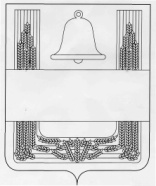 ПОСТАНОВЛЕНИЕАДМИНИСТРАЦИИ СЕЛЬСКОГО ПОСЕЛЕНИЯ ОТСКОЧЕНСКИЙ СЕЛЬСОВЕТХЛЕВЕНСКОГО МУНИЦИПАЛЬНОГО РАЙОНАЛИПЕЦКОЙ ОБЛАСТИ24 ноября 2022 года 	        с.Отскочное                              № 49О внесении изменений в Административный регламент предоставления муниципальной услуги "Предоставление разрешения на отклонение от предельных параметров разрешенного строительства, реконструкции объектов капитального строительства", утвержденный постановлением администрации сельского поселения Отскоченский сельсовет от 22.10.2021 года № 58Рассмотрев протест прокуратуры от 15.11.2022 г. № 54-2022, руководствуясь Градостроительным кодексом, Федеральным законом от 27 июля 2010 года № 210-ФЗ "Об организации предоставления государственных и муниципальных услуг", в целях приведения нормативного правового акта в соответствие с требованиями федерального законодательства, администрация сельского поселения Отскоченский сельсовет Хлевенского муниципального района ПОСТАНОВЛЯЕТ:1.Внести изменения в административный регламент предоставления муниципальной услуги "Предоставление разрешения на отклонение от предельных параметров разрешенного строительства, реконструкции объектов капитального строительства", утвержденный постановлением администрации сельского поселения Отскоченский сельсовет от 22.10.2021 г. № 58 согласно приложения.2.Настоящее постановление вступает в силу со дня его официального обнародования и подлежит размещению на официальном сайте администрации сельского поселения Отскоченский сельсовет.3. Контроль за исполнением постановления оставляю за собой.Глава сельского поселенияОтскоченский сельсовет	А.В.ТамбовцевПриложение к постановлению администрации сельского поселения Отскоченский сельсовет от  24.11.2022 г. № 49 Изменения в Административный регламент предоставления муниципальной услуги "Предоставление разрешения на отклонение от предельных параметров разрешенного строительства, реконструкции объектов капитального строительства", утвержденный постановлением администрации сельского поселения Отскоченский сельсовет от 22.10.2021 года № 58Статья 1 Внести в административный регламент предоставления муниципальной услуги "Предоставление разрешения на отклонение от предельных параметров разрешенного строительства, реконструкции объектов капитального строительства", утвержденный постановлением администрации сельского поселения Отскоченский сельсовет от 22.10.2021 г. № 58, следующие изменения:1.1. п.19 Регламента дополнить абзацем пятым следующего содержания:"- обращение правообладателей земельных участков за разрешением на отклонение от предельных параметров разрешенного строительства, если отклонение одного или нескольких предельных параметров разрешенного строительства составляет более чем на десять процентов".Статья 2 Изменения вступают в силу со дня их принятия.Глава администрации сельскогопоселения Отскоченский сельсовет	А.В.Тамбовцев